Консультации психолога на тему:«Готовность к школе (на заметку родителям)»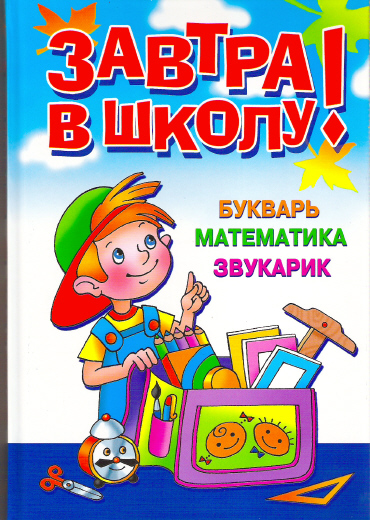 2015 -2016 гг.Как незаметно, как быстро летит время! Вот только недавно, кажется, принесли из родильного дома маленький теплый комочек – и вот уже пришла пора подумать о том, что школьные годы не за горами.
Естественно, родители озабочены главным вопросом: готов ли их ребенок к обучению в школеГотовность к школе определяется по трем основным параметрам:биологической зрелостьюпсихологической готовностьюсоциальной адаптациейОценка биологического возрастаТемпы роста и развития ребенка зависят от множества причин, в том числе от наследственности, условий жизни, качества питания, экологических условий, занятий спортом, учебной нагрузки и других. Некоторые дети растут и развиваются быстрее, другие – медленнее, даже находясь в сходных условиях. Даже в одной семье темпы развития детей могут различаться на 1-1,5 года. Для характеристики темпов роста и развития важно оценивать биологический возраст, то есть тот уровень созревания организма, который реально достигнут вне зависимости от времени, прошедшего со дня рождения.Оценить степень биологического созревания организма можно по изменению пропорций тела в периоды ростовых скачков. Так, в дошкольном возрасте (обычно в 5–6 лет) дети переживают так называемый «полуростовой скачок роста». Для того чтобы определить, прошел у ребенка такой скачок или еще нет, нужно провести Филиппинский тест (впервые применен антропологами при обследовании большой группы детей на Филиппинах). Надо попросить ребенка дотронуться правой рукой до левого уха, проведя руку над головой. У взрослого это не вызывает затруднений, у школьников – тоже, а вот 4–5-летний ребенок, оказывается, не может сделать такую простую вещь: голова еще слишком велика по отношению к туловищу и конечностям.Полуростовой скачок и заключается в существенном удлинении рук и ног, уменьшению мозговой жидкости и соответственно созреванию мозга, который по внешнему виду и массе приближается к мозгу взрослого. Результат Филиппинского теста достаточно точно характеризует именно биологический возраст ребенка, так как отражает не просто характеристику развития скелета, а нечто гораздо более важное – степень морфофункциональной зрелости организма. В первую очередь это связано с уровнем созревания нервной системы и способностью головного мозга воспринимать и перерабатывать информацию. Недаром Филиппинский тест нередко рассматривают как один из главных критериев «школьной зрелости», то есть готовности организма ребенка к многотрудному процессу школьного обучения.Физиологами и гигиенистами совершенно твердо установлено, что, если ребенок начинает посещать школу до того, как у него прошел полуростовой скачок, это резко отрицательно сказывается на его здоровье, в первую очередь – психическом, и крайне редко приносит успех в обучении.Психологическая готовность«Быть готовым к школе – не значит уметь читать, писать и считать. Быть готовым к школе – значит быть готовымвсему этому научиться» (Венгер Л.А.)На пороге школы высшие психические функции находятся на следующем уровне развития:Внимание: важным показателем развития внимания является то, что в деятельности ребенка появляется действие по правилу – первый необходимый элемент произвольного внимания. Вызывает тревогу ребенок 6, а особенно 7 лет, который не в состоянии сосредоточиться на необходимой, но не интересной деятельности хотя бы 5-10 минут.Память: для ребенка 6-7 лет вполне доступно такое задание – запомнить 10 слов, не связанных по смыслу. В первый раз он повторит от 2 до 5 слов. Можно называть слова еще несколько раз и после 3-4 предъявлений ребенок обычно запоминает более половины слов. Если ребенок 6-7 лет не может запомнить более 3 слов с 4-го предъявления, возможно, ему необходима консультация невропатолога. К 7 годам процесс формирования произвольного запоминания можно считать завершенным.Мышление: совершенствуется наглядно-действенное мышление (манипулирование предметами), улучшается наглядно-образное мышление (манипулирование образами и представлениями). Например, дети этого возраста уже могут понять, что такое план комнаты. С помощью схематичного изображения групповой комнаты дети могут найти спрятанную игрушку. Полезны игры «Найди клад», «Лабиринты». И начинают активно формироваться предпосылки логического мышления, которое окончательно формируется к 14 годам. Продолжает совершенствоваться восприятие.Воображение: становится активным – произвольным. А также воображение выполняет еще одну роль – аффективно-защитную. Она предохраняет растущую, легко ранимую душу ребенка от чрезмерно тяжелых переживаний и травм.Социальная готовностьУ ребёнка, поступающего в школу, должен быть определенный уровень познавательных интересов, готовность к изменению социальной позиции, желание учиться. Т.е. у него должна быть сформирована мотивация учения – интерес к новым знаниям, желание научиться чему-то новому. Также, на рубеже 6 лет формируется внутренняя позиция школьника – эмоционально-благополучное отношение к школе, минимальное стремление к игровым и развлекательным (дошкольным) элементам деятельности, ребенок осознает необходимость учения, понимает ее важность и социальную значимость. Но помните, что желание пойти в школу и желание учиться существенно отличаются друг от друга. Многие родители понимают, насколько важно у ребёнка желание учиться, поэтому они рассказывают ребёнку о школе, об учителях и о знаниях, приобретаемых в школе. Все это вызывает желание учиться, создает положительное отношение к школе.Чтобы успешно обучаться в школе, ребенок должен уметь строить адекватные отношения со взрослыми, т.е. у него должна быть развита произвольность. Реакциям дошкольника свойственна непосредственность, импульсивность. На пороге школьного возраста происходит утрата «детскости». Если же уровень произвольности остается низким, то дети не видят за вопросами взрослого учебной задачи, а воспринимают их как повод для непосредственного, житейского общения. Такие дети могут прервать учителя вопросом, не относящимся к уроку, выкрикивать с места, называть учителя не по имени-отчеству, а «тетя Таня».Также ребенок должен уметь строить отношения со сверстниками. Общение ребенка с детьми не должно отличаться особой конфликтностью, к школьному возрасту он должен легко устанавливать деловые контакты, относиться к сверстникам как к партнерам. В противном случае, ребенку будет сложно выслушать ответ одноклассника, продолжить рассказ, начатый другим, адекватно отреагировать на успех или неудачу другого ребенка. Общение с другими детьми важно для формирования способности к децентрации – умения встать на точку зрения другого, принимать ту или иную задачу как общую, взглянуть на себя или свою деятельность со стороны.Часто мы можем услышать от дошкольника: «я самый сильный», «мой рисунок самый лучший» и т.п. Для дошкольников характерна необъективно высокая оценка себя и своих способностей. Это происходит не от избытка самоуверенности и зазнайства, а является особенностью детского самосознания и в норме проходит само собой как результат прохождения ребенком кризиса 7 лет. Но у некоторых дошкольников наблюдается неустойчивая, а иногда даже заниженная самооценка. Это говорит о том, что дети испытывают дефицит внимания, любви, поддержки, эмоциональной защищенности со стороны взрослых. Низкая самооценка, сформированная в дошкольном детстве, может стать причиной неуспеваемости в школе. Она порождает страх неудачи, а в своем крайнем проявлении – отказ от деятельности. Такие дети в школе отказывается отвечать у доски и с места. Ребенок скорее готов прослыть лентяем и хулиганом, чем неуспешным в учебе, поэтому «забывает» дома учебники, тетради, дневники.